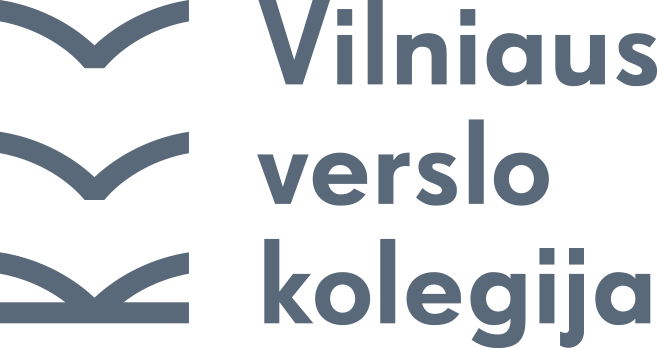 VšĮ VILNIAUS VERSLO KOLEGIJOS ABSOLVENTŲAPKLAUSA – 2020REZULTATŲ ANALIZĖ - APIBENDRINIMAS2020 m.  VilniusApklausos organizatorius: VšĮ Vilniaus verslo kolegijaApklausos vykdymo vadovas: Komunikacijos ir tarptautinių ryšių skyriaus vadovas Mantas Barkauskas (VšĮ Vilniaus verslo kolegija)2020 m. Kolegiją baigė 78 studentai, iš jų apklausoje dalyvavo 34:Anglų kalba ir tarptautinė komunikacija (N=1).Interaktyvios medijos ir technologijos (N=5). Žaidimų kūrimas - (N=2).Programavimas ir internetinės technologijos (N=7).Turizmas ir renginiai - (N=5).Logistikos verslas - (N=8). Verslo vadyba ir marketingas (N=6). Didžioji dalis absolventų atstovauja Logistikos ir verslo studijų programą (atitinkamai 8), taip pat Programavimą ir internetines technologijas (7) bei Verslo vadybą ir marketingą (6) drauge su Turizmu ir renginiais (5) ir Interaktyviomis medijomis ir technologijomis. Geografinis dalyvių pasiskirstymas rodo ganėtinai įvairų šalies regioninį atstovavimą – nuo Vilniaus iki Klaipėdos, Kėdainių ar Telšių. Be to, keli absolventai gyvena užsienio šalyse.Po Kolegijos baigimo tik 2 apklausoje dalyvavę absolventai tęsia studijas kitur, o likusieji (N=32) studijų nebetęsia; daugiausiai iš jų (20) nurodė dirbantys kaip samdomi darbuotojai. Tuo tarpu 5 absolventai dirba laisvai samdomais darbuotojais – Freelancer. Tik 2 absolventai vis dar ieško darbo.Duomenys parodė, kad baigusieji VVK daugiausiai dirba privačiame sektoriuje ir užima kvalifikuotų specialistų pareigas, tik 1 apklaustasis nurodė dirbantis valstybiniame sektoriuje.Atskleista, kad 4 apklausoje dalyvavę absolventai gauna 1 000 ir daugiau eurų atlyginimą į rankas. 1 apklausos dalyvis nurodė gaunantis 500 – 700 eurų atlygį į rankas, o 5 absolventai – nuo 700 iki 1 000 eurų į rankas. 1 asmuo nurodė uždirbantis iki 468 eurų į rankas. Vadinasi, didžiąja dalimi Kolegijos absolventai gauna didesnį nei vidutinį mėnesio atlyginimą.Didžiąja dalimi, apklaustųjų manymu, įgytas išsilavinimas padėjo rasti darbą, tęsti / kelti karjerą ar net pakeisti darbo pobūdį. Keli absolventai nurodė, kad įgytas išsilavinimas neturėjo jokios įtakos jų profesinei karjerai. Baigusiųjų Kolegiją atsakymai rodo, kad daugiausiai reikšmingi buvo su praktika susiję dalykai (pvz., Laisvalaikio ir kultūrinių renginių organizavimas, Verslo vadyba, Teisė, Marketingas, Logistikos verslas, darbas su duomenų bazėmis, programavimo kalbos ir kt.), o taip pat keletas apklausos dalyvių nurodė manantys, kad naudingi buvo visi studijuojami dalykai, padėję praplėsti savo akiratį, pasaulėžiūrą bei leidę priimti tinkamus sprendimus kasdieninėse situacijose.Absolventai, teikdami siūlymus, daugiausiai dėmesį telkė ties praktiniais studijuojamų programų realizavimo aspektais, išskirdami mokomosios medžiagos bei programinės įrangos atnaujinimo svarbą, dažnesnį apsilankymą realiose kompanijose pagal jų studijuojamą dalyką bei gausesnį praktinių užsiėmimų ir projektinių darbų organizavimą studijų procese.Apklausos dalyvių daugiausiai akcentuotas lankstus administracijos darbas, jauki Kolegijos tiek fizinė, tiek ir emocinė aplinka, o taip pat ir profesionalus dėstytojų kolektyvas. Duomenys parodė, kad į mokymąsi nuotoliniu būdu COVID-19 laikotarpiu, baigusieji  žiūri, kaip į galimybę taupyti jų laiką. Apklaustieji nurodė, kad kolegija buvo pilnai pasirengusi vykdyti „online“ paskaitas, jos patogesnės, prieinamesnės, tačiau pasiruošti užtrunka. Be to, reikia daugiau dirbti savarankiškai.